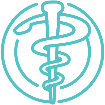 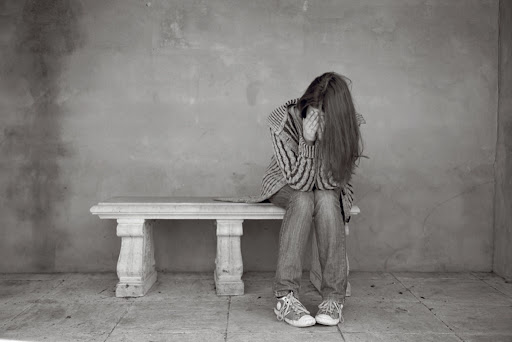 Мы Вам поможемМы Вам поможемУчреждение здравоохранения «Брагинская центральная районная больница» Учреждение здравоохранения «Брагинская центральная районная больница» Вид помощиКуда обращатьсяПсихологи Радовская Светлана Ивановна  Королева Ирина Петровна2 этаж стационарного корпуса ЦРБ, кабинет №2,тел. 3-16-29 (+375-29-372-24-45)кабинет №4 районной поликлиники, тел. +375-33-688-52-13Врач-психиатр Кабинет врача-психиатра районной поликлиники каб. №30, тел. 3-15-75 (+375-29-391-52-65)Психотерапевтическая помощьПсихотерапевтическая помощьГомельская областная клиническая психиатрическая больница г. Гомель, ул. Добрушская 1, тел. 8-0232-31-92-44Гомельская областная клиническая психиатрическая больница г. Гомель, ул. Добрушская 1, тел. 8-0232-31-92-44Гомельская центральная городская поликлиникаг. Гомель, ул. Юбилейная 7А, тел. 8-0232-60-91-18,8-0232-60-91-19Гомельская центральная городская поликлиникаг. Гомель, ул. Юбилейная 7А, тел. 8-0232-60-91-18,8-0232-60-91-19Гомельская областная клиническая поликлиникаг. Гомель, ул. Артема 4, тел. 8-0232-74-24-27Гомельская областная клиническая поликлиникаг. Гомель, ул. Артема 4, тел. 8-0232-74-24-27Гомельский областной диагностический медико-генетический центр с консультацией «Брак и Семья», г. Гомель, ул. Кирова 57, тел. +375297346933Гомельский областной диагностический медико-генетический центр с консультацией «Брак и Семья», г. Гомель, ул. Кирова 57, тел. +375297346933Психологическая помощьПсихологическая помощьГомельская областная клиническая психиатрическая больница  г. Гомель, ул. Добрушская 1, диспансерное отделение, кабинет 11, тел. 8-0232-73-99-22Гомельская областная клиническая психиатрическая больница  г. Гомель, ул. Добрушская 1, диспансерное отделение, кабинет 11, тел. 8-0232-73-99-22Гомельская центральная городская поликлиникаг. Гомель, ул. Юбилейная 7А, тел. 8-0232-53-06-45, 8-0232-53-06-46Гомельская центральная городская поликлиникаг. Гомель, ул. Юбилейная 7А, тел. 8-0232-53-06-45, 8-0232-53-06-46«Телефон Доверия» - служба экстренной анонимной психологической помощи по телефону 8-0232-31-51-61«Телефон Доверия» - служба экстренной анонимной психологической помощи по телефону 8-0232-31-51-61Республиканская «Детская телефонная линия» 8-801-100-1611Республиканская «Детская телефонная линия» 8-801-100-1611Помощь оказывается бесплатно и анонимно без ограничений возраста, пола, национальности, места жительства, состояния здоровья и сексуальной ориентацииПомощь оказывается бесплатно и анонимно без ограничений возраста, пола, национальности, места жительства, состояния здоровья и сексуальной ориентацииПОМНИТЕ: МЫ С ВАМИ!ПОМНИТЕ: МЫ С ВАМИ!Вы потеряли близкого человека? Вас бросили? Вам кажется, что жизнь потеряла смысл? Вас избили или изнасиловали? Вам страшно? Вы испытываете боль, обиду, разочарование? У Вас проблемы в семье или на работе? Некому рассказать о своих переживаниях?Понимание, сочувствие и поддержка совсем рядом!